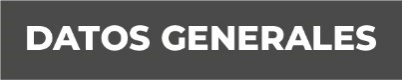 Nombre  Guillermo Santiago VázquezGrado de Escolaridad: Licenciatura en DerechoCédula Profesional (Licenciatura) 4464781Teléfono de Oficina NO APLICACorreo Electrónico: Formación Académica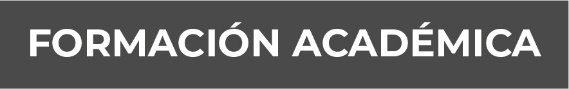 Año 1993-1997.Licenciatura en Derecho.Sistema Abierto de la Universidad VeracruzanaPoza Rica, Ver.Trayectoria Profesional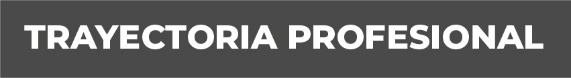 Julio del 2022 a la fecha.Fiscal 6º. De la Unidad integral de Procuración de Justicia de Papantla, Veracruz.Noviembre 2021 a Junio del 2022Fiscal 4º. De la Subunidad Integral de Boca del Rio, Veracruz, comisionado a la fiscalía 3ª. De Veracruz Veracruz.Diciembre del 2019 a Noviembre del 2021.Fiscal 4º. de la Subunidad Integral de Boca del Rio Veracruz.Octubre del 2017 a Diciembre del 2019.Fiscal 1º. De la Unidad Integral de Procuración de Justicia de Tuxpan, Veracruz.Agosto del 2015 a Septiembre del 2017 Fiscal 3º. De la Unidad Integral de Procuración de Justicia de Poza Rica, Veracruz.Mayo del 2015 a Agosto del 2015.Fiscal 5º. De la Unidad Integral de Procuración de Justicia de Poza Rica, Ver.Febrero 2015 a Mayo del 2015.Agente del Ministerio Público Adscrito al Juzgado 1º. de Primera Instancia de Papantla, Veracruz.  Conocimiento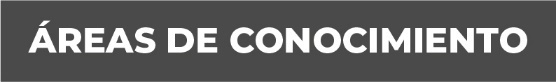 Penal en Investigación de Delitos.